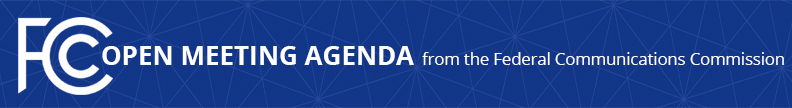 Media Contact: Will Wiquist, (202) 418-0509will.wiquist@fcc.govFor Immediate ReleaseFCC ANNOUNCES TENTATIVE AGENDA FOR AUGUST OPEN MEETING  -- WASHINGTON, July 16, 2020—Federal Communications Commission Chairman Ajit Pai announced that the items below are tentatively on the agenda for the August Open Commission Meeting scheduled for Thursday, August 6, 2020:C-band Auction Procedures – The Commission will consider a Public Notice that would adopt procedures for the auction of new flexible-use overlay licenses in the 3.7–3.98 GHz band (Auction 107) for 5G, the Internet of Things, and other advanced wireless services. (AU Docket No. 20-25)Radio Duplication Rules – The Commission will consider a Report and Order that would eliminate the radio duplication rule with regard to AM stations and retain the rule for FM stations. (MB Docket Nos. 19-310. 17-105)Common Antenna Siting Rules – The Commission will consider a Report and Order that would eliminate the common antenna siting rules for FM and TV broadcaster applicants and licensees. (MB Docket Nos. 19-282, 17-105)Telecommunications Relay Service – The Commission will consider a Report and Order to repeal certain TRS rules that are no longer needed in light of changes in technology and voice communications services. (CG Docket No. 03-123)Inmate Calling Services – The Commission will consider a Report and Order on Remand and a Fourth Further Notice of Proposed Rulemaking that would respond to remands by the U.S. Court of Appeals for the District of Columbia Circuit and propose to comprehensively reform rates and charges for the inmate calling services within the Commission’s jurisdiction.  (WC Docket No. 12-375)The FCC publicly releases the draft text of each item expected to be considered at the next Open Commission Meeting.  One-page cover sheets are included in the public drafts to help summarize each item.  All these materials will be available on the FCC’s Open Meeting page: www.fcc.gov/openmeeting.  ###
Media Relations: (202) 418-0500 / ASL: (844) 432-2275 / TTY: (888) 835-5322 / Twitter: @FCC / www.fcc.gov This is an unofficial announcement of Commission action.  Release of the full text of a Commission order constitutes official action.  See MCI v. FCC, 515 F.2d 385 (D.C. Cir. 1974).